Ks. Józef Trela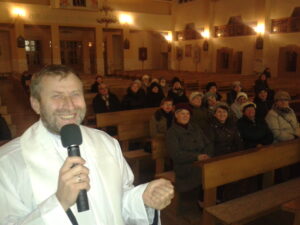 Jestem wikariuszem w parafii p.w.  św. Urszuli 
w Lubeni. Uczę religii w Niepublicznym Zespole Szkolno-Przedszkolnym w Sołonce. Przez wiele lat pracowałem jako misjonarz w Kazachstanie. Lubię dalekie podróże oraz dobrą kuchnię. Będę Waszym egzaminatorem w edukacji domowej 
z religii. Zapraszam do kontaktu pod adresem: jtrela@mail.ru Wymagania dla uczniów w Edukacji Domowej z religiiKl. IZnak Krzyża ŚwiętegoOjcze naszPozdrowienie anielskie -Zdrowaś MaryjoAniele Boży Na ocenę celującą:Wierzę w Boga OjcaDziesięć przykazań Bożych